Establishment of No-Parking RestrictionsSTATE OF OHIO - DEPARTMENT OF TRANSPORTATION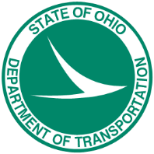 Under Authority of Sec. 4511.10 - 4511.68 of the Ohio Revised Code, the following described No-Parking Zone is established.  No person shall park or leave standing any vehicle, whether attended or unattended within the right-of-way within the No-Parking Zone indicated herein when appropriate signs giving notice thereof have been erected.This restriction shall become effective immediately upon the erection of signs giving notice thereof.  Signs giving notice of the approved restriction shall be erected immediately.Immediately after the erection of appropriate No-Parking signs, return the attached copy of this No-Parking restriction form to the ODOT District Deputy Director or his designee, with the following certification properly executed.I hereby certify that appropriate signs, giving notice of the above No-Parking restriction were erectedRevision No. :County:District:State Route No.:Section:LOCATION OF NO-PARKING LIMITSLOCATION OF NO-PARKING LIMITSLOCATION OF NO-PARKING LIMITSFROMTOALONG(SLM )(SLM )Total Length = Director of TransportationDateonSigned:(Date)(Year)Title: